Your recent request for information is replicated below, together with our response.I am seeking information regarding the number of times Naloxone has been administered by officers working in Dundee City.  For this request, I am interested in the period from March 2021 (when officers began carrying the single use intra-nasal sprays) to present:Information relating to Naloxone administrations are recorded by divisional area for national reporting purposes and are not further broken down - for example to ‘Dundee City’.Any attempt to categorise the data held in that way would involve the creation of new data, an exercise that falls out with the parameters of the Act.We can however provide you with information regarding confirmed administrations recorded by Police Scotland in D Division (Tayside) which includes Perth and the villages outwith the city centre and to ‘Dundee’ from local records.  Accordingly the information below is provided on that basis:1a.The total number of times Naloxone has been administered by officers in Dundee City. To date, the total number of administrations for D Division (which covers the whole of the Tayside area) is 78 of which 60 are locally recorded as having taken place in ‘Dundee’.  b. Please break this down by month and year.The Dundee administrations are broken down as follows:Table 1: Naloxone Administrations in Dundee by year / month* as at 15/09/20232. With each recorded use of Naloxone, please state if the outcome was successful or not. Police Scotland are not able to determine successful or unsuccessful administrations. All administrations are carried out due to the person showing signs of an opiate related overdose, however it can’t be determined if the person would have survived or not as a result. It also can’t be determined the person did not have other medical conditions causing them to be unwell. 3. How many Naloxone kits have issued to officers in Dundee City. I can confirm that D Division were initially supplied with 800 kits, although this number will potentially have risen due to an intake of new probationers. If you require any further assistance please contact us quoting the reference above.You can request a review of this response within the next 40 working days by email or by letter (Information Management - FOI, Police Scotland, Clyde Gateway, 2 French Street, Dalmarnock, G40 4EH).  Requests must include the reason for your dissatisfaction.If you remain dissatisfied following our review response, you can appeal to the Office of the Scottish Information Commissioner (OSIC) within 6 months - online, by email or by letter (OSIC, Kinburn Castle, Doubledykes Road, St Andrews, KY16 9DS).Following an OSIC appeal, you can appeal to the Court of Session on a point of law only. This response will be added to our Disclosure Log in seven days' time.Every effort has been taken to ensure our response is as accessible as possible. If you require this response to be provided in an alternative format, please let us know.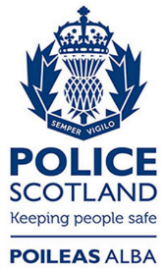 Freedom of Information ResponseOur reference:  FOI 23-2178Responded to:  xx September 2023Year202120222023 to dateJanuary-10February-22March-01April112May313June632July413August412September20 3*October50-November11-December05-Total261618